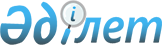 Об утверждении Инструкции по образованию, регистрации и деятельности избирательных блоков на период проведения выборов
					
			Утративший силу
			
			
		
					Постановление Председателя Центральной избирательной комиссии Республики Казахстан от 19 июля 2004 года N 112/137. Зарегистрировано в Министерстве юстиции Республики Казахстан 26 июля 2004 года за N 2961. Утратило силу - постановлением Центральной избирательной комиссии Республики Казахстан от 27 июня 2007 года N 91/183



 


Извлечение из постановления Центральной избирательной комиссии






Республики Казахстан от 27 июня 2007 года N 91/183





      В соответствии со статьей 12 Конституционного закона Республики Казахстан от 28 сентября 1995 года "О выборах в Республике Казахстан" Центральная избирательная комиссия Республики Казахстан ПОСТАНОВЛЯЕТ:






      1. Признать утратившими силу некоторые постановления Центральной избирательной комиссии Республики Казахстан согласно приложению.






      ...





Перечень утративших силу постановлений






Центральной избирательной комиссии Республики Казахстан





      ...






      4. Постановление Центральной избирательной комиссии Республики Казахстан от 19 июля 2004 года N 112/137 "Об утверждении Инструкции по образованию, регистрации и деятельности избирательных блоков на период проведения выборов" (зарегистрировано в реестре Государственной регистрации нормативных правовых актов 26 июля 2004 года за N 2961).






      ...





______________________________________________________



      В соответствии со 
 статьями 12 
 и 
 87 Конституционного 
 закона Республики Казахстан "О выборах в Республике Казахстан" Центральная избирательная комиссия Республики Казахстан ПОСТАНОВЛЯЕТ:




      1. Утвердить прилагаемую Инструкцию по образованию, регистрации и деятельности избирательных блоков на период проведения выборов.




      2. Настоящее постановление вступает в силу с момента государственной регистрации в Министерстве юстиции Республики Казахстан.


          Председатель




Центральной избирательной комиссии




      Республики Казахстан


Утверждена                  



постановлением Центральной избирательной 



комиссии Республики Казахстан       



от 19 июля 2004 года N 112/137      



"Об утверждении Инструкции по образованию, 



регистрации и деятельности избирательных 



блоков на период проведения выборов"  



Инструкция 






по образованию, регистрации и деятельности 






избирательных блоков на период проведения выборов





1. Образование избирательных блоков



      1. Политические партии на период проведения выборов могут образовывать избирательные блоки, которые регистрируются в Центральной избирательной комиссии Республики Казахстан. Избирательные блоки могут образовываться не менее чем двумя политическими партиями.



      2. Избирательные блоки образуются для объединения интеллектуальных, организационных, финансовых ресурсов близких по идеологии политических партий с целью расширения социальной базы сторонников и получения большего числа голосов избирателей в период проведения выборов.



      3. Избирательный блок должен обладать следующими признаками:



      1) добровольность союза участников выборов;



      2) возможность неоднородного состава.



      4. Избирательный блок может быть создан со дня назначения выборов до окончания сроков выдвижения кандидатов, партийных списков.



      5. Политическая партия в период проведения выборов может входить только в один избирательный блок. 



      6. Решение о вхождении в избирательный блок принимается высшим органом политической партии, с указанием наименований тех политических партий, с которыми предполагается создать избирательный блок.



      7. После принятия решения высшими органами политических партий о создании или вхождении в избирательный блок, уполномоченными представителями этих политических партий подписывается совместное решение (соглашение) о создании Координационного совета для руководства и управления избирательным блоком.



2. Регистрация избирательного блока



      8. Избирательные блоки подлежат регистрации в Центральной избирательной комиссии непосредственно после их образования либо одновременно с представлением в Центральную избирательную комиссию совместного партийного списка кандидатов.



      9. Для регистрации избирательного блока, его уполномоченный представитель предоставляет в Центральную избирательную комиссию следующие документы:



      1) выписки из протоколов высших органов политических партий о вхождении в избирательный блок с приложением копии документов о регистрации политических партий в Министерстве юстиции Республики;



      2) совместное решение представителей политических партий о создании Координационного совета избирательного блока и список его членов.



      10. Отсутствие либо ненадлежащее оформление вышеуказанных документов являются основаниями для отказа в регистрации избирательного блока Центральной избирательной комиссией Республики Казахстан.



      11. После регистрации избирательного блока Центральной избирательной комиссией в его состав могут быть включены иные политические партии в сроки, установленные пунктом 4 настоящей Инструкции с обязательной перерегистрацией вновь образованного избирательного блока в Центральной избирательной комиссии.



      12. Отдельный партийный список политической партии, входящей в избирательный блок, регистрации не подлежит.



3. Деятельность избирательного блока



      13. На избирательные блоки в период проведения выборов распространяются правила, предусмотренные для политических партий Конституционным 
 законом 
 Республики Казахстан "О выборах в Республике Казахстан".



      14. Высшие органы политических партий самостоятельно определяют сферу совместной деятельности при образовании избирательного блока.



      15. Высший орган политической партии, принимая решение о вхождении в избирательный блок, вправе выдвигать лиц, которые войдут в общий партийный список от избирательного блока, и (или) лиц, которые будут рассматриваться кандидатами по территориальным избирательным округам.



      16. Координационный совет избирательного блока формирует общий партийный список из лиц, выдвинутых высшими органами политических партий, и определяет очередность лиц входящих в него.



      17. Координационный совет избирательного блока определяет единых кандидатов, выдвигающихся по территориальным избирательным округам, из кандидатов, представленных высшими органами политических партий.



      18. Избирательный фонд избирательного блока не должен превышать предельного размера, установленного для политической партии.



      19. Координационный совет избирательного блока определяет на имя какой из партий, входящих в избирательный блок, регистрировать избирательный фонд и открывать специальный временный счет, из которого будет финансирование избирательного блока.



      20. В избирательный фонд единого кандидата по территориальному избирательному округу от избирательного блока могут поступать средства от политических партий, входящих в избирательный блок, но не превышающие пределы, установленные для избирательных фондов кандидатов Конституционным 
 законом 
 Республики Казахстан "О выборах в Республике Казахстан".



      21. Избирательный блок прекращает свою деятельность после подведения итогов выборов и распределения депутатских мандатов.

					© 2012. РГП на ПХВ «Институт законодательства и правовой информации Республики Казахстан» Министерства юстиции Республики Казахстан
				